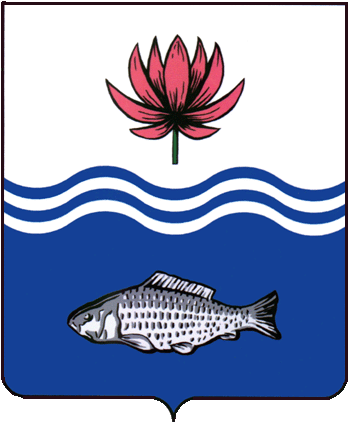 АДМИНИСТРАЦИЯ МО "ВОЛОДАРСКИЙ РАЙОН"АСТРАХАНСКОЙ ОБЛАСТИПОСТАНОВЛЕНИЕО внесении изменений в состав рабочей группы постановление от 18.11.2020 г. № 1335 «Об утверждении Порядка выявления, пресечения самовольного строительства и принятия мер по устранению административных правонарушений в градостроительной деятельности на территории Володарского района Астраханской области и состава рабочей группы по вопросам самовольного строительства»Руководствуясь ст. 222 Гражданского Кодекса РФ, Градостроительного Кодекса РФ, Уставом администрации МО «Володарский район», Федеральным законом от 06.10.2003 №131-ФЗ (ред. От 02.08.2019) «Об общих принципах организации местного самоуправления в РФ администрации МО «Володарский» район», администрация МО «Володарский район»ПОСТАНОВЛЯЕТ:1.	Внести изменение в состав рабочей группы постановление от 18.11.2020 г. № 1335 «Об утверждении Порядка выявления, пресечения самовольного строительства и принятия мер по устранению административных правонарушений в градостроительной деятельности на территории Володарского района Астраханской области и состава рабочей группы по вопросам самовольного строительства»:2. 	Вывести и.о. начальника отдела земельных и имущественных отношений, жилищной политики администрации МО «Володарский район» -Мухамбетова Р.Т. внести и.о. начальника отдела архитектуры и имущественных отношений, жилищной политики администрации МО «Володарский район» - Загузова А.М.; внести начальника отдела земельных и имущественных отношений, жилищной политики администрации МО «Володарский район» -Мажитова И. А.3. 	Настоящее постановление вступает в силу со дня его подписания.4.	Контроль за исполнением настоящего постановления оставляю за собой.И.о. заместителя главыпо оперативной работе					               Р.Т. Мухамбетов           от 09.03.2022 г.N  299